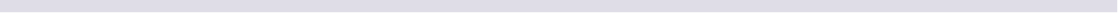 ISSUES/CONCERNS/ACTION ITEMS:Set-up November elections after conference in Ottawa (Responsibility: Rob)The following speakers to give presentations for upcoming education and seminars:Derek Tait – journey management, road safety and road management (October 2015)Ryan Campbell, Occupational Hygienist, Golder Associates – decision theory and implications for health and safety (November 2015)Send Derek Hollie Elke’s contact information – she may speak on the topic of international certification (Responsibility: Denise)Send Derek Brain Sumbort’s contact information – he may speak on the benefits of NEBOSH courses (Responsibility: Rob)Find speakers on the possible topics below for 2016:What are the benefits/disadvantages of using communication tools, social mediaSafety in an economic downturnInsurance and risk managementData driven decision making in businessFatality analysis data using statistics from WCBWays to prepare for a job interview in safety (Responsibility: all members)Questions to add to survey:Should meetings be staggered between downtown and NE quadrant of Calgary?What assistance is required in volunteer roles?Should we have a one-day course regarding process safety hosted by Benjamin Klein?(Responsibility: Susan)Target survey to release after conference, get data back from SurveyMonkey and discuss data in October (Responsibility: Susan and Morgan)Schedule NEBOSH meetings for the year (Responsibility: Susan)Possibility of increasing fee from $75 to $100, stop NEBOSH dinners and substitute for a fruit trayIn search of a volunteer to fill a role as a NAOSH CoordinatorCommunication: Prepare newspaper adds, organize monthly meetingsNeed of volunteers for Alberta conference. Possibility of getting a representative to go to provincial meeting (send individual as a reward for volunteering or attending executive meetings)Coordinate with Glyn on chapter awards from National (Responsibility: Denise)Ask Perry from National regarding status of cheque for Don (Responsibility: Rob)Schedule meetings for the upcoming year (Responsibility: Rob)New - Confirmed new volunteer for Bursary Committee – Julie KyprysWish list for volunteers – social media role – tweek and posts on CSSE websitecommunications committee -  social committee -  to book social events.  I.e.:  wine tasting paired with an art class (through Calgary CoOps sommelier), race trackDATE:September 03, 2015TO:Rob Morphew, Denise Howitt, Steven McNabb, Claudette Fedoruk, Terri Poirier, Derek Tisdale, Susan KirchnerFROM:Sujata DeRE:September CCSE Executive Monthly Meeting for 2015